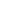 2022. gada ______________________IesniegumsLūdzu uzņemt Latgales reģiona tūrisma asociācijā___________________________________________________________
(tūrisma objekta/ pakalpojuma sniedzēja nosaukums)Esam iepazinušies ar Latgales Tūrisma asociācijas statūtiem un mērķiem, kā arī apliecinām, ka esam ieinteresēti:aktīvi piedalīties asociācijas darbībā;piedalīties Asociācijas pasākumos (kopsapulces, semināri);veicināt biedrības darbu un mērķu sasniegšanu;veicināt tūrisma nozares attīstību Latgales reģionā.Kā biedri - apņemamies savlaicīgi, pamatojoties uz saņemto rēķinu, iemaksāt ikgadējo biedru naudu (15,00 eiro – privātpersonai, 21,00 eiro – juridiskai personai, 35,00 eiro – pašvaldībai).____________________________________________________________________________________________(organizācijas pilnvarotā persona, v.uzv.)	(paraksts)              z.vIesniedzēja rekvizīti:
____________________________________________________________________
  (juridiskais nosaukums/pašnodarbinātai personai – vārds uzvārds)____________________________________________________________________
       (juridiskā adrese)                     _____________________________________________________________________                                       (objekta faktiskā adrese, ja atšķiras no juridiskās)e-pasts:wwwTālr.:Soc. kontu adreses:Reģ. nr.:Banka:kods:Norēķinu konts: